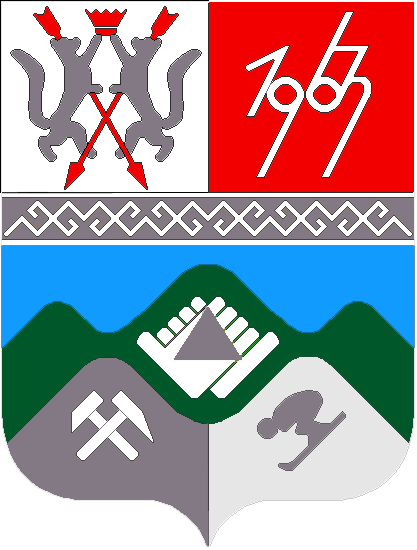 КЕМЕРОВСКАЯ ОБЛАСТЬМУНИЦИПАЛЬНОЕ ОБРАЗОВАНИЕ «ТАШТАГОЛЬСКИЙ МУНИЦИПАЛЬНЫЙ РАЙОН»СОВЕТ НАРОДНЫХ ДЕПУТАТОВ ТАШТАГОЛЬСКОГО  МУНИЦИПАЛЬНОГО РАЙОНА РЕШЕНИЕот « 19 » февраля 2019 года № 44-ррПринято Советом народных депутатовТаштагольского муниципального районаот 19 февраля  2019 года О внесении изменений в решение Совета народных депутатов Таштагольского муниципального района № от 25 декабря 2018 года № 31-рр «О бюджете Муниципального образования «Таштагольский муниципальный район» на 2019 год и плановый период 2020 и 2021 годов»В соответствии с Бюджетным кодексом Российской Федерации, Федеральным законом от 06.10.2003 г. № 131-ФЗ «Об общих принципах организации местного самоуправления в Российской Федерации», руководствуясь уставом Таштагольского муниципального района, Совет народных депутатов Таштагольского   муниципального районаРЕШИЛ:1. Внести изменения в решение Совета народных депутатов Таштагольского  муниципального района от 25 декабря 2018 года № 31-рр «О бюджете Муниципального образования «Таштагольский муниципальный район» на 2019 год и плановый период 2020 и 2021 годов» следующего содержания:«Статью 1 решения Совета народных депутатов Таштагольского муниципального района 25 декабря 2018 года № 31-рр «О бюджете Муниципального образования «Таштагольский муниципальный район» на 2019 год и плановый период 2020 и 2021 годов» изложить в новой редакции: «Утвердить основные характеристики  бюджета Таштагольского муниципального района на 2019 год:общий объем доходов  бюджета Таштагольского  муниципального района в сумме  2481023,50   тыс. рублей;общий объем расходов бюджета Таштагольского муниципального  района в сумме 2490323,50 тыс. рублей;дефицит бюджета Таштагольского муниципального района в сумме 9300 тыс. рублей, или 5 процентов от объема доходов  бюджета Таштагольского муниципального района на 2019 год без учета безвозмездных поступлений и поступлений налоговых доходов по дополнительным нормативам отчислений и снижения остатков средств на счетах по учету местного бюджета.Утвердить основные характеристики бюджета Таштагольского муниципального района на плановый период 2020 и 2021 годов:прогнозируемый общий объем доходов бюджета Таштагольского муниципального района на 2020 год в сумме 2051125,60 тыс. рублей и на 2021 год в сумме   1963781,60 тыс. рублей;общий объем расходов бюджета Таштагольского  муниципального района на 2020 год в сумме 2051125,60 тыс. рублей и на 2021 год в сумме   1963781,60 тыс. рублей;	Пункт 3 статьи 10 решения Совета народных депутатов Таштагольского муниципального района от 25 декабря 2018 года № 31-рр «О бюджете Муниципального образования «Таштагольский муниципальный район» на 2019 год и плановый период 2020 и 2021 годов»»: Утвердить общий объем бюджетных ассигнований, направляемых на реализацию публичных нормативных обязательствна 2019 год  224614,8 тыс. рублей, в том числе за счет местного бюджета 12984,16 тыс. рублей;на 2020 год 183703,46 тыс. рублей, в том числе за счет местного бюджета 1116,50 тыс. рублей;на 2021 год 185321,06 тыс. рублей, в том числе за счет местного бюджета 975,00 тыс. рублей.	 Пункт 1,2,6, статьи 10 решения Совета народных депутатов Таштагольского муниципального района от 25 декабря 2018 года № 31-рр «О бюджете Муниципального образования «Таштагольский муниципальный район» на 2019 год и плановый период 2020 и 2021 годов»»: Утвердить общий объем межбюджетных трансфертов, получаемых из областного бюджета, на 2019 год в сумме 1895805,70 тыс. рублей, на 2020 год в сумме 1554974,70тыс. рублей, на 2021 год в сумме 1461354,70тыс. рублей.Утвердить общий объем межбюджетных трансфертов, предоставляемых бюджетам муниципальных образований Таштагольского муниципального района на 2019 год в сумме 238119,60 тыс. рублей на 2020 год в сумме 70532,70 тыс. рублей, на 2021 год в сумме 70542,50тыс. рублей.Утвердить общий объем иных межбюджетных трансфертов бюджетам поселений на 2019 год в сумме 189599,50 тыс. рублей, на 2020 год в сумме 22100 тыс. рублей, на 2021 год в сумме 22100 тыс. рублей, 2.  Приложение № 2 изложить в новой редакции, согласно Приложению №1 настоящего решения;Приложение № 5 изложить в новой редакции, согласно Приложению № 2 настоящего решения;Приложение № 6 изложить в новой редакции, согласно Приложению № 3 настоящего решения;Приложение № 8 изложить в новой редакции, согласно Приложению № 4 настоящего решения;Приложение № 9 изложить в новой редакции, согласно Приложению № 5 настоящего решения;Приложение № 10 изложить в новой редакции, согласно Приложению № 6 настоящего решения;Приложение № 13 изложить в новой редакции, согласно Приложению № 7 настоящего решения;Приложение № 15 изложить в новой редакции, согласно Приложению № 8 настоящего решения;Приложение № 16 изложить в новой редакции, согласно Приложению № 9 настоящего решения;3. Настоящее решение опубликовать в газете «Красная Шория», разместить на официальном сайте администрации Таштагольского муниципального района в сети Интернет.4. Настоящее решение вступает в силу с момента его официального опубликования.Глава Таштагольскогомуниципального района                                                                В.Н. МакутаПредседатель Совета народных депутатовТаштагольского муниципального района                                   И.Г. Азаренок